Р А С П О Р Я Ж Е Н И Еот  25.07.2016    № 1403-рг. МайкопО проведении конкурса по формированию резерва управленческих кадров в Администрации муниципального образования «Город Майкоп»В соответствии со статьей 33 Федерального закона от 02.03.2007              № 25-ФЗ «О муниципальной службе в Российской Федерации», статьей 29Закона Республики Адыгея от 08.04.2008  № 166 «О муниципальной службе в Республике Адыгея», Порядком формирования резерва управленческих кадров в муниципальном образовании «Город Майкоп», утвержденным постановлением Главы муниципального образования Город Майкоп» от 05.02.2009 № 56:1.Провести 16.08.2016 конкурс по формированию резерва управленческих кадров Администрации муниципального образования «Город Майкоп» (далее – Конкурс) на замещение следующих должностей муниципальной службы:-  руководитель Управления информатизации;- заместитель руководителя Управления жилищно-коммунального хозяйства и благоустройства;- главный специалист отдела экономики, прогнозирования, аналитической деятельности и статистики Комитета по экономике.2.Отделу кадров Управления делами организовать работу по приему от граждан (муниципальных служащих) документов, необходимых для участия в конкурсе.3.Опубликовать объявление о проведении конкурса и приеме документов для участия в конкурсе в газете «Майкопские новости» (приложение № 1), а также разместить объявление о проведении конкурсаи приеме документов для участия в конкурсе на официальном сайте Администрации муниципального образования «Город Майкоп» в сети Интернет (приложение № 2).4.Распоряжение «О проведении конкурса по формированию резерва управленческих кадров в Администрации муниципального образования «Город Майкоп» вступает в силу со дня его опубликования.Глава муниципального образования«Город Майкоп»                                                                             А.В. Наролин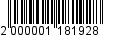 Администрация муниципального 
образования «Город Майкоп»Республики Адыгея 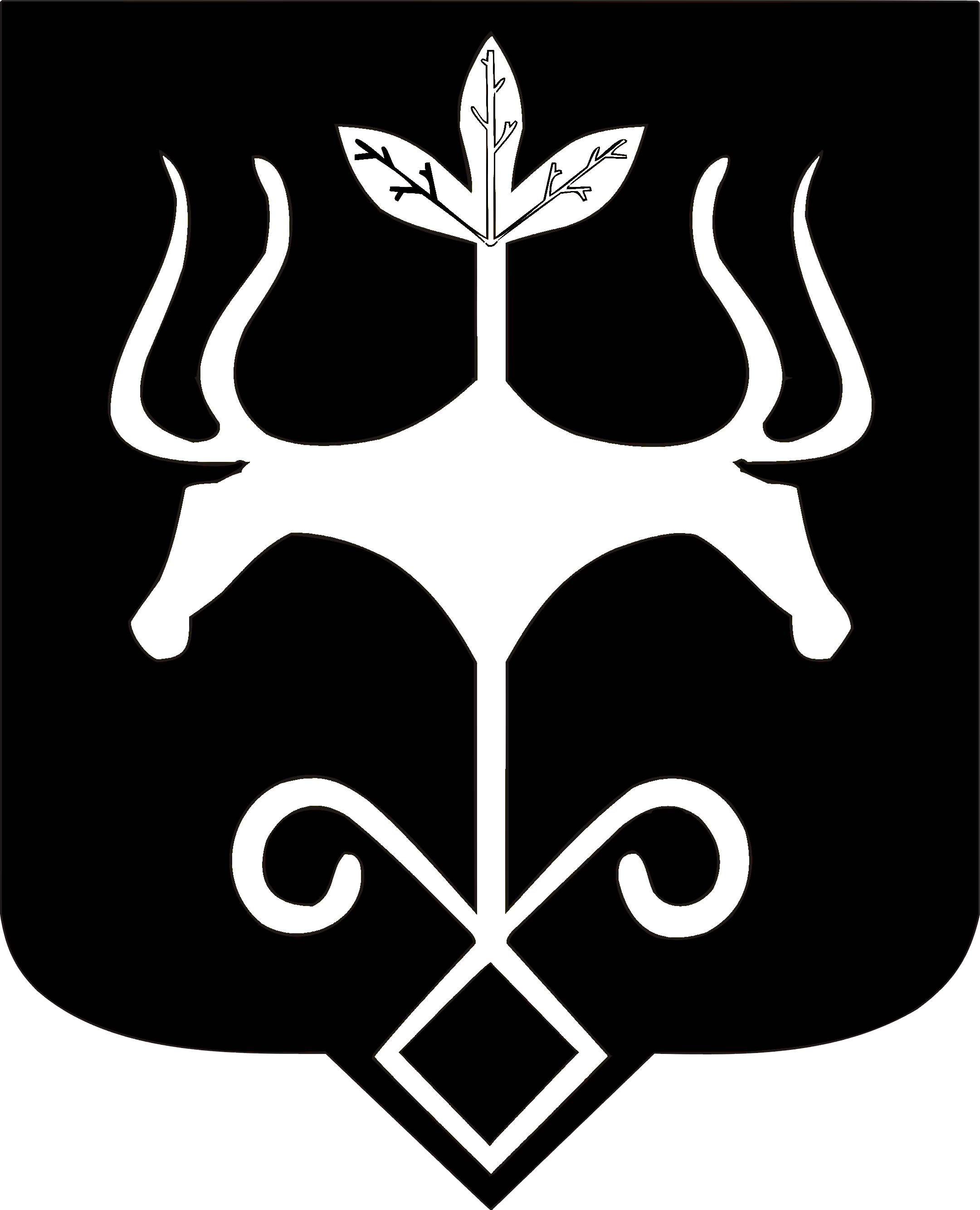 Адыгэ Республикэммуниципальнэ образованиеу 
«Къалэу Мыекъуапэ» и Администрацие